CZ: INDEX Symboly…….…...……………………………………………...……………………………………………………. p. 2 Bezpečnostní instrukce……..……………………………………...…………………………………………. p. 3 Základní informace………..……………………………………...…………………………………………….. p. 3 Popis G10042…..………...………………………………………...………………………………………...…… p. 4 Provoz…………….…...……………………………………...…………………………………………………… p. 4 Ovládání……………………………………………………………………………………………………………… p. 4 Předehřev…………………...……………………………………...……………………………………………….. p. 4 Vaření….………………………………………………………………………………..……………………………… p. 4 Čištění……………………………………………………………………………………...……………..……….….... p. 4 Technické parametry………….....……………………………………...………………………………………. p. 5 Odpad z elektrických a elektronických zařízení (WEEE Nařízení)………………………p. 6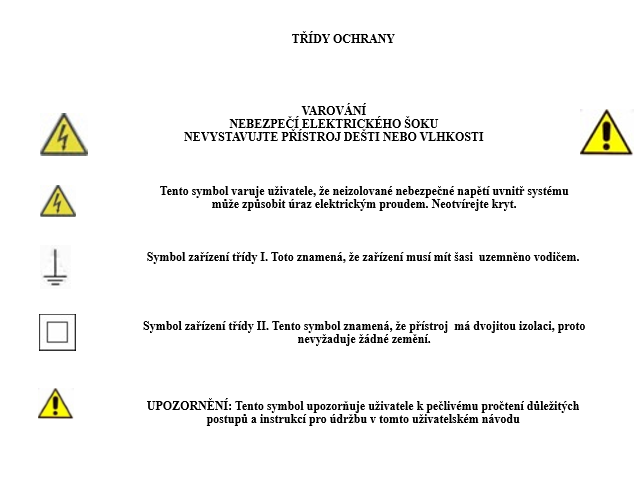 BEZPEČNOSTNÍ INSTRUKCE Níže jsou uvedeny důležité poznámky týkající se instalace, obsluhy a údržby; uložte tento návod pro budoucí reference; používejte zařízení pouze jak je uvedeno v této příručce; Jakékoli jiné použití je považováno za nevhodné a nebezpečné; Výrobce nemůže být zodpovědný za škody způsobené nesprávným či nevhodným použitím; Před použitím se ujistěte, že zařízení je nepoškozené; V případě pochybností se nepokoušejte troubu používat a obraťte se na autorizované servisní středisko; nenechávejte obalové materiály (tj plastové sáčky, polystyrén, hřebíky, sponky, atd.), v dosahu dětí, protože jsou potenciálním zdrojem nebezpečí; Pamatujte, že patří do směsného komunálního odpadu; ujistěte se, že informace uvedené na technickém štítku jsou kompatibilní s těmi z elektrické rozvodné sítě; instalace musí být provedena podle pokynů výrobce s ohledem na dodržení maximálního výkonu spotřebiče, jak je uvedeno na etiketě; nesprávná instalace může způsobit škody na lidech, zvířatech nebo věcech, za které výrobce nemůže být považován odpovědný; pokud není zařízení v provozu, nenechávejte přístroj připojen, raději odstraňte zástrčku ze zásuvky,; pokud je nutné použít adaptéry, vícenásobné zásuvky nebo elektrických rozšíření, použijte pouze ty, které jsou v souladu s platnými bezpečnostními normami; v žádném případě nepřekračujte limity spotřeby energie uvedené na elektrickém adaptéru a / nebo rozšíření, jakož i maximálním výkonu zobrazeném na prodlužovacím kabelu; pokud je přístroj mimo provoz a nechcete jej opravit, musí být znefunkčněn odříznutím napájecího kabelu.   - Nemanipulujte ani se nedotýkejte spotřebiče mokrýma rukama nebo bosýma nohama. - Nepoužívejte spotřebič v případě poškození napájecího kabelu, zástrčky, nebo v případě zkratu ; přístroj smí opravovat pouze autorizovaný servis. - Nedovolte, aby se napájecí kabel dostal blízko k ostrým předmětům nebo do kontaktu s horkým povrchem; při odpojování zástrčky netahejte za kabel. - Nevystavujte spotřebič škodlivým povětrnostním vlivům jako je déšť, vlhkost, mráz, atd. Vždy skladujte na suchém místě. - Tento přístroj mohou používat děti starší od 8 let a starší a pod dohledem osoby se sníženými fyzickými, smyslovými nebo duševními schopnostmi bez patřičných zkušeností a znalostí, pokud jim nebyly poskytnuty instrukce týkající se použití spotřebiče bezpečným způsobem a rozumí nebezpečí zapojení; děti by si neměly hrát se spotřebičem; čištění a údržbu nesmí provádět děti bez dozoru. - Není určeno pro komerční využití. pouze pro domácí použití.Čištění by měly být prováděno po odpojení přístroje; V případě poruchy a / nebo selhání přístroje nemanipulujte s jednotkou; Pro opravu přístroje se vždy obraťte na servisní středisko autorizované výrobcem a požádejte o použití originálních náhradních dílů; Nedodržení výše uvedených zásad může ohrozit bezpečnost jednotky a vede ke ztrátě záruky. ! ! ! ! ZÁKLADNÍ INFORMACE VAROVÁNÍ: Toto zařízení se zahřívá. Povrchy, vyjma funkčních ploch, mohou být horké. Protože lidé vnímají teplo individuálně, mělo by být toto zařízení používáno s velkou POZORNOSTÍ. Držte zařízení pouze na místech k tomu určených a používejte tepelné ochrany, jako jsou rukavice nebo chňapky. • Tento přístroj je určen pro použití v domácnosti a podobných prostorách jako například: prostor kuchyně v obchodech, kancelářích a dalších pracovních prostředích; pro klienty v hotelech, motelech a jiných ubytovacích prostorech; • Udržujte přístroj a jeho kabel mimo dosah dětí mladších 8 let. • Zadní povrch spotřebičů musí být umístěn proti zdi. • Spotřebiče není určen pro provoz pomocí externího časovače nebo samostatného dálkového ovládání. • Používejte pouze nádoby vhodné pro vysoké teploty. • Spotřebič se stává během použití velmi horký, nedotýkejte se skla nebo boční stěny, používejte pouze držadlo a ovládací knoflíky. • Nepokládejte nic na dveře, pokud jsou otevřené. Dveře se mohou poškodit nebo může trouba spadnout a rozbít se. • Vždy používejte rukojeť k odstranění grilu či pánve. • Nemyjte, nebo nestříkejte vodu na sklo, když je horké, protože může prasknout. • Nepoužívejte troubu, pokud jsou poškozená dvířka nebo těsnění dvířek. V případě poruchy nemanipulujte s přístrojem, ale odneste jej do autorizovaného servisu. • Používejte pouze originální náhradní díly. • Zacházejte opatrně s čerstvě uvařeným jídlem, abyste předešli riziku popálení. • Nikdy nenechávejte přístroj bez dozoru, pokud je v chodu. Vyjměte zástrčku po každém použití. • Nestavte troubu do vody nebo jiných tekutin a vyhýbejte se vystříknutí tekutiny na jednotku.• Nevystavujte přístroj silným nárazům, mohly by způsobit vážné poškození. • Používejte pouze originální příslušenství. • Nikdy nepoužívejte plastové nádoby pro běžné vaření v troubě. • Před každým použitím rozviňte napájecí kabel. • Přístroj nepoužívejte jako topnou jednotku. • Nevkládejte nic do větracích mřížek. • Před čištěním vždy odpojte přístroj od elektrické zásuvky a čekejte na úplného ochlazení   každé části spotřebiče. • Odstraňte všechny obalové materiály z varného prostoru. • Výrobek je nutno umístit mimo dosah dětí. • Pokládejte pouze na pevný a stabilní povrch. • Pokud je přístroj v chodu, ponechte vždy dostatečný prostor na každé straně trouby. • Udržujte přístroj mimo dosah hořlavých materiálů, záclon, zdrojů tepla, chladu a páry. • Nepoužívejte troubu jako podpěru police nebo jako místo pro uložení potravin, hrnců, nádob, atd ..POPIS! 1 Nožičky 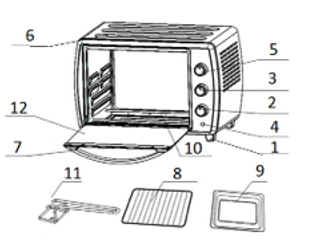 2 Časovač 3 Přepínač funkcí vaření 4 Pracovní světlo 5 Nastavení teploty 6 Horní kryt 7 Držadlo8 Rošt 9 Tác 10 Topná tělesa (horní a dolní) 11 Rukojeť tácu 12 Tác na drobky! PROVOZ Nejprve pečlivě umyjte veškeré příslušenství a vnitřní prostor. Nechte větrat vnitřního prostor otevřenými dvířky po dobu asi 30 minut a následně spusťte prázdnou troubu s otevřenými dvířky na několik minut. Před zahájením prvního vaření, zapněte troubu asi na 10 minut při maximálním výkonu s oběma topnými prvky zapnutými.OVLÁDÁNÍ Otočení přepínačem vaření (3) umožňuje zvolit horní topné těleso, dolní topné těleso nebo obojí : 1 : Oba topné prvky jsou nefunkční; trouba nefunguje. 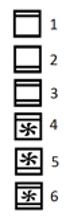 2 : Sepnutí spodního topného tělesa. 3 : Sepnutí horního topného tělesa. (grilování). 4 : Sepnutí horního i dolního topného tělesa. 5 : Sepnutí horního topného tělesa a ventilátoru. 6 : Sepnutí horního i dolního topného tělesa a ventilátoru  Ovládání pro regulaci teploty (5) umožňuje nastavit teplotu mezi 100 a 230 stupni Celsia. Ovladač časovače (2) umožňuje nastavit dobu vaření v rozmezí 0 až 60 minut. Světlo uvnitř se aktivuje automaticky, pokud je trouba v chodu.PŘEDEHŘEV Před vložením jídla vždy předehřejte na 10 minut troubu, aby dosáhla zvolené teploty. • Předehřejte troubu bez jídla • Nastavte časovač (2) až na 10 minut. • Nastavte zvolenou teplotu použitím ovládání teploty (5)• Otočte přepínačem ovládání výběru vařeni (3) do požadované polohy • Po zaznění zvukového signálu časovače je předehřev ukončen a trouba je připravena k vaření!VAŘENÍ • Položte jídlo na pánev nebo na pečící plech, nastavte teplotu(5), čas(2) a typ vaření(3) a umístěte mřížku nebo rošt trouby do správné výšky. • Během vaření vždy umístěte tác (9) pod gril, abyste předešli kapání na spodní topné těleso. • Pracovní světlo (4) se rozsvítí, indikuje, že je zařízení v chodu. • Pravidelně kontrolujte během vaření stav jídla. V případě, že potřebujete z jakéhokoliv důvodu otevřít dvířka , zavřete je tak rychle, jak je to možné, abyste předešli úniku tepla. • Na konci vaření se světlo vypne a časovač začne pípat. V případě, že vaření není kompletní obnovte kontrolní časovač. Vždy vyjměte plech a gril pomocí držáku (10). Otočte ovládáním teploty (5) na minimum a přepínač funkcí vaření (3) do polohy OFF.ČIŠTĚNÍ Před zahájením jakékoli postupu čištění odpojte jednotku ze zásuvky a nechte každou část vychladnout.  Nestavte troubu do vody. V každém případě zabraňte postříkání vodou nebo jinou kapalinou v dosahu jednotky.  Pravidelné čištění vnitřní komory zajistí lepší výkon a zabraňuje nepříjemným pachům . K čištění varného prostoru používejte měkký hadřík a neabrazivní čisticí prostředky. Gril, tác, rošt a další příslušenství lze mýt jako běžné nádobí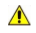 TECHNICKÉ PARAMETRY Napájení: AC 230 V, 50 Hz.  Výkon 1800 W Kapacita: 28L Konvekce, Vnitřní osvětlení 3 funkce vaření: spodní, gril, kombinovaná Nastavitelná teplota od 100℃ do 230℃. Časovač na 60 min.ODPAD Z ELEKTRICKÝCH A ELEKTRONICKÝCH ZAŘÍZENÍ Výrobek je vyroben z biologicky nerozložitelných a potenciálně škodlivých látek , pokud nejsou správně zlikvidovány ; Ostatní části mohou být recyklovány . Je naší povinností přispět k ekologickému zdraví životního prostředí v návaznosti na správné postupy při likvidaci. Přeškrtnutý symbol odpadní nádoby označuje, že výrobek splňuje požadavky nových směrnic, které byly zavedeny na ochranu životního prostředí ( 2002/96 / ES , 2003/108 / ES , 2002/95 / ES) a musí být správně umístěn na konci její životnosti. Pokud budete potřebovat další informace , požádate o ně ve vyhrazených prostoreách na likvidaci odpadu v místě vašeho bydliště. Kdo nelikviduje výrobek tak, jak je uvedeno v tomto odstavci, měl by se zodpovídat dle zákona.